Comune di Sindia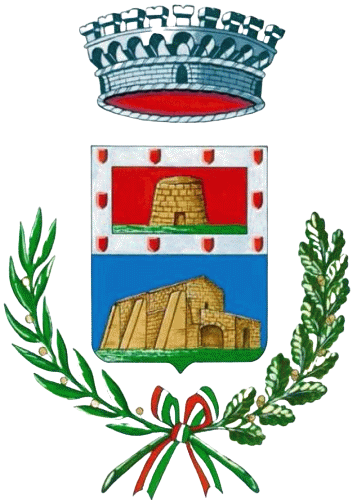 Provincia di NuoroAll’ufficiale d’anagrafedel Comune di ...................................Il sottoscritto ............................................................................................., nato a ..............................................,il ....../....../............., abitante in ............................................................................................................................,Via .........................................................................................., n. ........, Telefono ...............................................in qualità di proprietario dell’immobile consapevole delle sanzioni previste dalle vigenti disposizioni di legge per le dichiarazioni mendaci rese a Pubblico Ufficiale o ad incaricato di pubblico servizioDICHIARA CHEIl Sig. ................................................................................, nato a ......................................................................,il ....../....../............., anagraficamente residente in ..............................................................................................,Via ........................................................................................................................................................., n. ......., ha abbandonato l’abitazione in data ....../....../............., trasferendosi in ..........................................,.............................................................................................................................................................. non ha mai abitato al su menzionato indirizzo.Dichiara di essere informato, tramite apposita informativa resa disponibile dall’ente a cui è indirizzato il presente documento, ai sensi e per gli effetti degli articoli 13 e seg. del Regolamento Generale sulla Protezione dei Dati (RGPD-UE 2016/679), che i dati personali raccolti saranno trattati, anche con strumenti informatici, esclusivamente nell’ambito del procedimento per il quale la presente istanza/dichiarazione viene resa.................................., lì ....../....../.............Il dichiarante....................................................Presentazione direttaLa su estesa firma è stata apposta in presenza del dipendente addetto.Modalità di identificazione: ……………….........................................................................................…………… Il dipendente addetto....................................................Modalità di sottoscrizioneLa firma può essere apposta:dall’interessato in presenza di un dipendente della Pubblica Amministrazione addetto;non in presenza del dipendente della P.A. ma allegando la fotocopia di un documento di identità valido e recapitando la dichiarazione anche via posta o tramite un terzo.Dichiarazione di irreperibilità